Подготовила воспитатель с высшей категорией:                 Чумак  Анжелика  Ашотовна сот: 8(928)4165394                           электронная  почта: angelika_69@list.ruстаница Ленинградская 2015год1.Чтение литературы.
2.Знакомство с родами войск  (пехотинцы, танкисты, моряки, летчики, ракетчики, пограничники)
3.Слушание военных песен.
4.Воспитывать уважение к Армии, охраняющей нашу Родину.
5.Рассматривание иллюстраций о ВОВ, фотографий, открыток.
6.Разучивание стихов о войне, Победе, Родине.7. Экскурсия в музей и возложение к памятным местам. 8.Разучивание   военных стихов, песен, танцев.9.Посещение ветеранов ВОВ.презентация, звукозаписи песен, костюмы, декорации к инсценировке, воздушные шары для оформления зала, цветы, флажки, военные детские и взрослые костюмы.Образовательные: - Расширить представления детей о героическом прошлом народа. - Познакомить с ветеранами-героями Великой Отечественной войны.- Формировать у детей патриотические качества и чувство причастности к истории Отечества.-Создать у детей настроение сопереживания прошедшим событиям Великой Отечественной войны.Развивающие:- Развивать навыки речевой, музыкальной и продуктивной деятельности на патриотическом материале.- Развивать умение отвечать на вопросы полным предложением. - Развивать навык активного участия  в диалоге с воспитателем.Воспитательные:- Воспитывать желание детей бороться за мир. - Воспитывать уважение к ветеранам Великой Отечественной Войны.-Воспитывать чувство патриотизма, уважение к истории нашего народа, к ветеранам - героям Великой Отечественной Войны.
фронт, тыл, партизанский отряд, подвиг, враг, победа.
(Звучит музыка,  на мультимедийной доске  появляются портреты Героев ВОВ)Как было много тех героев,Чьи неизвестны имена.Навеки их взяла с собою,В свой край, неведомый, война.Они сражались беззаветно,Патрон последний берегли,Их имена приносит ветром,Печальным ветром той войны.Порой слышны, на поле боя,Через десятки мирных лет:«Прикрой меня! - прикрою Коля!»И вспыхнет вдруг ракеты свет.Дети в военной форме заходят в музыкальный зал и исполняют песню: «О той весне» слова  и музыка  Елены Плотниковой.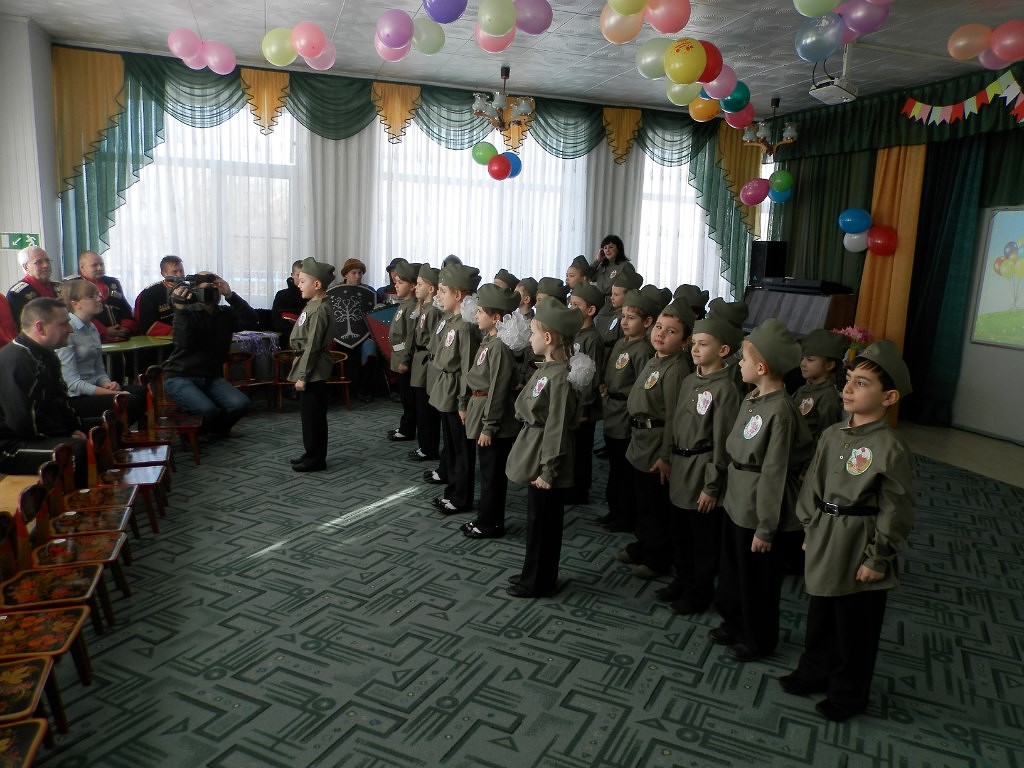 Воспитатель: Совсем скоро наша страна будет отмечать великий праздник – День Победы. Поэтому и поговорим мы сегодня о тех далеких военных годах, когда весь русский народ сражался за Родину. Ребята, что такое Родина?
Дети: Родина – это наш дом, улица, станица. Родина – это та страна, где человек родился и живет. Великую землю, любимую землю, где мы родились и живем, мы Родиной светлой. Мы Родиной милой, мы Родиной нашей зовем!
Воспитатель: Как называется наша Родина?Дети: Наша родина называется Россия. Мы с любовью называем свою страну - Россия, Родина - мать, Матушка - Русь. Еще Родину называют Отечество, Отчизна, Отчий дом. Мы любим, бережем, охраняем и защищаем нашу Родину. Мы родились и выросли на мирной земле. Мы никогда не слышали воя сирен, извещающих о военной тревоге, не видели разрушенных фашистскими бомбами домов, не знаем, что такое не топленое жилище и скудный военный паек. Для нас война — история.Память о войне - это, прежде всего - память о ветеранах, память о легендарном подвиге великого народа в Великой Отечественной войне и Победе над фашистскими захватчиками - навсегда останется в нашей памяти.1ребёнок: Ветераны! Как гордо звучит это слово!
2ребёнок: Ветераны! – люди победившие войну!
3ребёнок: Ветераны! 20 миллионов вы не досчитали,
4ребёнок: Чтобы подарить нам радость и весну!Звучит песня «День Победы» в записи.О каком празднике поется в песне? 
Дети: О празднике Победы.
Воспитатель: Что же это за праздник? Это праздник солдат, моряков, летчиков, офицеров, которые воевали с фашистами и победили их.
Воспитатель: День Победы - праздник всей страны. Духовой оркестр играет марши.
День Победы - праздник седины. Наших прадедов, дедов и кто младше.
Даже тех, кто не видал войны. Но её крылом задет был каждый, -
Поздравляем с Днём Победы мы! Этот день - для всей России важный.Это не только праздник солдат, но всего нашего народа, который не только на фронте, но и в тылу день за днем, месяц за месяцем, год за годом одерживал победу над врагом. Скажите, у кого есть дедушки или бабушки, воевавшие на войне? (Ответы детей.) Кем они были во время войны? Дети: Солдатами, медсестрами.Воспитатель: (обращает внимание на портреты дедов, которые воевали ВОВ). Ребята исполняют песню «Прадедушка»  музыка : Александра Ермолова, слова: Михаила Загота.Мы знаем, что совсем не просто пришел к нам этот день. Его завоевали наши доблестные деды. А кто скажет, когда все мы отмечаем День Победы. (Ответы детей.) - 9 мая. Молодцы. Перед рассветом 21 июня 1941 года, когда в глубокий сон погрузились города и села нашей Родины, с аэродромов поднялись в воздух немецкие самолеты с бомбами. Громом по всей западной границе покатились орудийные выстрелы. Воздух наполнился рокотом моторов, танков и грузовиков. Немецко-фашистская Германия вероломно, без объявления войны, напала на нашу страну. 
Фашистские самолеты бомбили города и порты, аэродромы и железнодорожные станции, бомбы сыпались на пионерские лагеря, детские сады, на больницы и жилые дома. Фашистская Германия хотела уничтожить весь народ нашей страны. Так и началась  Вторая Великая Отечественная война.
Все люди поднялись на защиту своей Родины. На фронт шли не только воины нашей армии, но даже дети нередко убегали из дома, чтобы воевать с фашистами. Во время войны совершено было много героических подвигов, многие воины стали героями. 
Воспитатель: Долгих четыре года длилась эта страшная война. Через тяжелые испытания пришлось пройти людям. Но наступила весна 1945года – весна долгожданной Победы и весь народ с замиранием в сердце слушал голос Левитана оповестивший всех о Победе.
(В записи звучит голос Левитана) Презентация « Поклонимся мы ветеранам до земли», после просмотра, ребята исполняют песню «День победы» (слова В.Харитонова, музыка Д.Тухманова).
Воспитатель: О каком празднике поют в песни?
Дети: О празднике Великой победы.
Воспитатель: Что же это за праздник?
Дети: Это праздник солдат, моряков, летчиков, офицеров, которые сражались с фашистами и победили их.
Воспитатель: Ровно 70 лет отделяют нас от того незабываемого дня 9 мая, когда над нашей Родиной прогремело долгожданное слово «победа!» Путь к победе был очень тяжелым и продолжительным. Весь наш народ поднялся на борьбу с фашистскими захватчиками. 
Воспитатель: 
ПОМНИТЕ, какой ценой завоевано счастье.
ПОМНИТЕ! Через века, через года.
ПОМНИТЕ! О тех, кто уж не придет никогда-
ПОМНИТЕ! Какой ценой завоевано счастье. ПОМНИТЕ!Минута молчания.1ребёнок: Еще тогда нас не было на свете,
2ребёнок: Когда гремел салют из края в край,
3ребёнок: Солдаты, подарили вы планете
4ребёнок: Великий Май, победный Май!
5ребёнок: Благодарим, солдаты, вас.6ребёнок: За жизнь, за детство и весну,
7ребёнок: За тишину, за мирный дом,
8ребёнок: За мир, в котором мы живем!
Воспитатель: У памятника павшим солдатам лежит вечный цветок. Он - то гвоздика, то роза, то василек, то ромашка. Даже зимой, когда всюду снег и стужа, лежит цветок у памятника. Откуда он берется? Его приносят люди. Уберут увядший, положат свежий и скажут: «Мы никогда не забудем вас, герои».
Воспитатель: Не один раз поднимался весь народ на защиту нашей Родины, однако русские никогда не хотели и не хотят войны, мы за мир на всей планете. Звучит песня в записи, ребята подпевают:  «Хотят ли русские войны»Воспитатель: В этом году мы отмечаем 70 - летие великой Победы.Пусть дети наши подрастают, в Кубанском крае все играют.Пусть будет мир на всей земле. «Да» — скажем миру, «Нет» — войне!1 ребенок: О чем мечтают дети?
У нас одна мечта:
Пусть будет на планете
Мир добрый, как весна!
2 ребенок: Мир в каждом доме, в каждой стране!
Мир – это май на планете!
Мир – это солнце на нашей Земле!
Мир нужен взрослым и детям!
Воспитатель: Да здравствует Родина наша большая!
Да здравствует Армия наша родная!
Да здравствует счастье народа!
Да здравствует мир и свобода!
Дети: Ура! Ура! Ура!Упражнение с флажками под музыку  «Мир — это детство»
Воспитатель: С праздником вас, дорогие друзья! С Днем Победы!
Звучит военный марш, все уходят из зала.